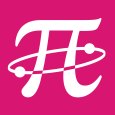 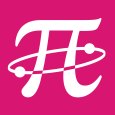 Partie 1Voici deux exemples pour comprendre ce que sont une réciproque et une contraposée :Théorème : Si un quadrilatère est un losange est alors ce quadrilatère a les diagonales perpendiculaires.Réciproque du théorème : Si un quadrilatère a les diagonales perpendiculaires alors ce quadrilatère est un losange.Contraposée du théorème : Si un quadrilatère n’a pas les diagonales perpendiculaires alors ce quadrilatère n’est un losange.On dispose de deux droites coupées par une sécanteThéorème : 
Si les deux droites sont parallèles, alors les angles correspondants sont égaux.Réciproque du théorème : 
Si les angles correspondants sont égaux, alors les droites sont parallèles.Contraposée du théorème : Si les angles correspondants ne sont pas égaux, alors les droites ne sont pas parallèles,1)	a) La réciproque d’un théorème vous semble-t-elle toujours vraie ?b) La contraposée d’un théorème vous semble-t-elle toujours vraie ? 2) 	A page suivante, on a écrit plusieurs théorèmes.	a) Choisissez un de ces théorèmes et écrivez-le. 	b) Ecrivez la réciproque de ce théorème.	c) La réciproque du théorème que vous avez choisi est-elle vraie ?	d) Ecrire la contraposée de ce théorème.3) 	Refaire la question 2) de telle sorte que la réponse à la question c) soit différente.4) 	Indiquez pour chacun des théorèmes restants, si leur réciproque est vraie ou fausse ?Partie 21) 	a) Ecrire le théorème de Pythagore sous la forme « Si … alors .. »	b) Ecrire la réciproque du théorème de Pythagore.	c) Ecrire la contraposée du théorème de Pythagore.On admet que la réciproque du théorème de Pythagore est vraie2)	a) A quoi sert le théorème de Pythagore ?b) A quoi sert la réciproque du théorème de Pythagore ?c) A quoi sert la contraposée du théorème de Pythagore ?d) De quoi a-t-on besoin pour pouvoir utiliser le théorème de Pythagore ?e) De quoi a-t-on besoin pour pouvoir utiliser la réciproque du théorème de Pythagore ?f)  De quoi a-t-on besoin pour pouvoir utiliser la contraposée du théorème de Pythagore ?Liste de théorèmes« Si un quadrilatère a ses côtés opposés de même longueur alors c’est un parallélogramme. »« Si deux fractions ont le même dénominateur alors elles se rangent dans le même ordre que leur numérateur. »« Si deux nombres relatifs sont de même signe alors leur produit est positif. »« Si deux angles sont opposés par le sommet alors ils ont même mesure. » « Si un quadrilatère a les angles opposés égaux alors c’est un parallélogramme. »« Si N est un multiple de 4 alors N est un multiple de 2. »« Si N est le milieu de [AB] alors N appartient à la médiatrice de [AB]. »« Si deux segments sont symétriques par rapport à un point alors ils ont la même longueur. »« Si deux nombres sont négatifs alors leur produit est positif ». »« Si deux nombres sont opposés alors leur somme est nulle. »« Si un parallélogramme a ses diagonales de même longueur alors c’est un rectangle. »